$25,000.00CLAUSEN – KENNY JENSEN RENTALS820 7TH ST WEST, MOBRIDGEMOBRIDGE NWTS CO’S 3RD ADDN E 70’ LOT 7 & E 70’ OF S 35’ OF LOT 8 BLOCK 34RECORD #6169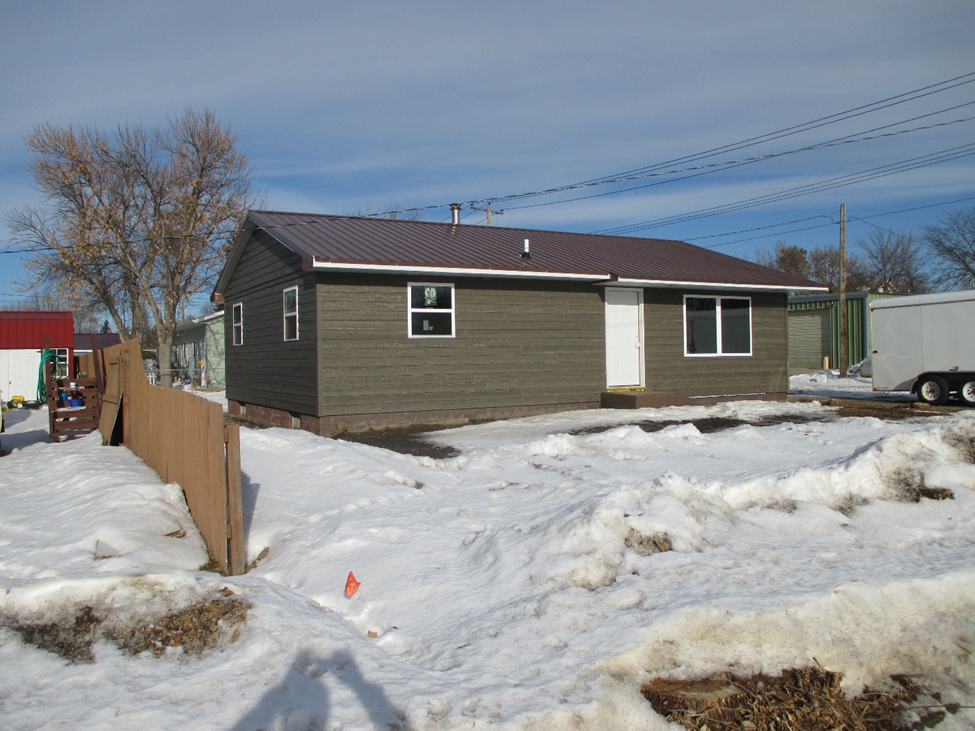 LOT SIZE 70’ X 85’                                                             GROUND FLOOR 912 SQ FTSINGLE FAMILY ONE STORY                                           3 BEDROOMS 1 ½ BATHSAVERAGE QUALITY AND CONDITION                           BASEMENT 912 SQ FTBUILT IN 1970                                                                    ROOFED PORCH 72 SQ FT2014; ROOF POOR, SIDING POORBLOCK BSMT, WINDOWS POORSOLD ON 10/03/19 FOR $25,000ASSESSED IN 2019 AT $71,970ASSESSED IN 2012 AT $45,415                                      RECORD #6169